Materiálová karta č. 14101Typické chemické složení:Před expedicí je každá dodávka kontrolována přenosným spektrometrem DELTA!Fotografie: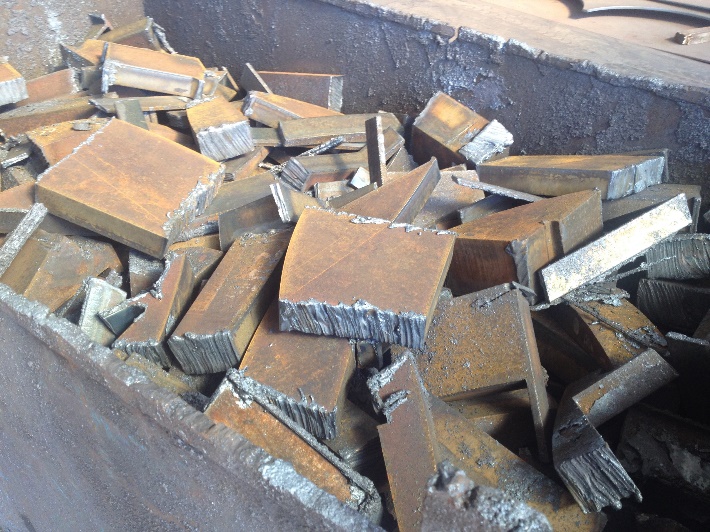 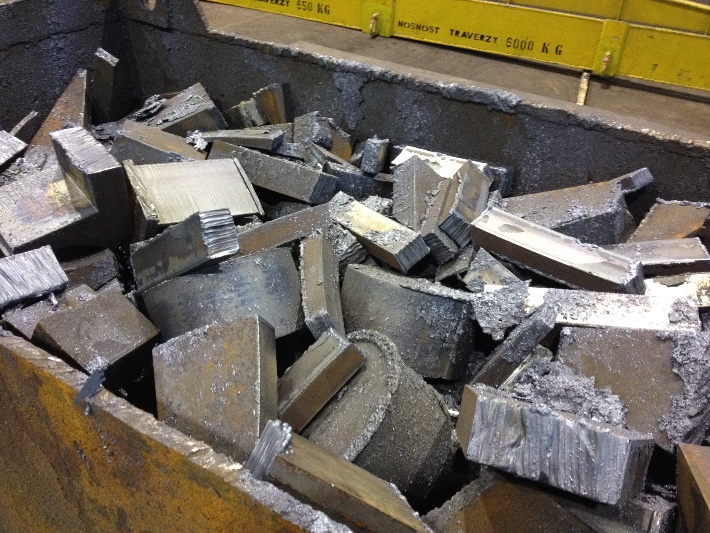 Název materiálu:Dr. 71 / 72 – výpalky z plechů, výběr                     homogenní materiálRozměr materiálu:Max. 300 x 300 mmTl. od 30 mm do 60 mmNabízené množství:             300 tun / měsícDopravní dávka cca. 25 tunCMnSiPSCrCuNiMoV0,17% 0,9%0,15%0,018%0,010%0,06%----